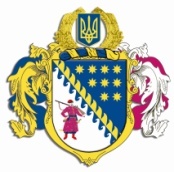 ДНІПРОПЕТРОВСЬКА ОБЛАСНА РАДАVIII СКЛИКАННЯПостійна комісія обласної ради з питань екології та енергозбереження кімната 330, просп. О. Поля, . Дніпро, 49004ВИСНОВКИ ТА РЕКОМЕНДАЦІЇ № 5/1005 грудня 2023 року                     11.00Заслухавши та обговоривши інформацію голови постійної комісії обласної ради з питань екології та енергозбереження Курячого М.П. стосовно плану роботи постійної комісії на 2024 рік, постійна комісія в и р і ш и л а:1. Погодити план роботи постійної комісії.Голова постійної комісії                                                         М.П. КУРЯЧИЙ